8 BALL POOL TOURNAMENT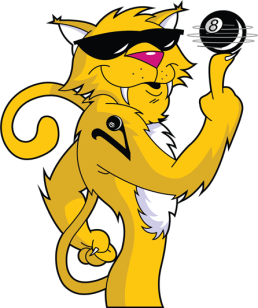 JANUARY 25, 2019LAPORTE INN2092 GRAFTON RD. ELYRIA OHMONEY ADDED$13.00 ($10 PRIZE FUND $3 GREENS FEE)OPTIONAL $5.00 SIDE POTSIGN UP AT 7PM START AT 7:30PMVNEA RULESFOR MORE INFORMATION CONTACTTERESA AT 440-225-5649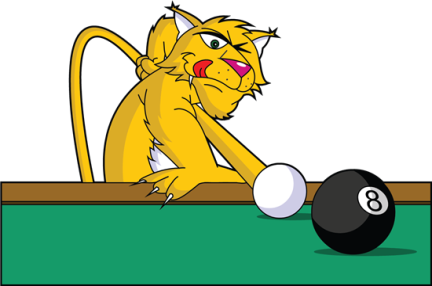 